POSKUS: UPORABA VOLTMETRA IN AMPERMETRA              Ime in priimek:__________________Simulacijo najdeš na: https://fizikalne.simulacije.si/2015/10/31/enosmerni-elektricni-krog/Vrednosti napetosti na bateriji in upora na uporniku spreminjaš s klikom na njiju.UPORABA AMPERMETRASestavi vezje, ki je na sliki in z uporabo ampermetra izpolni preglednico. Baterija naj ima napetost 9 V, žarnica pa upor 10 Ω.UPORABA VOLTMETRASestavi vezje, ki je na sliki in z uporabo ampermetra izpolni preglednico. Baterija naj ima napetost 24 V, žarnica pa upor 100 Ω.DODATNO: Nariši zgornje sheme s pravimi simboli v zvezek.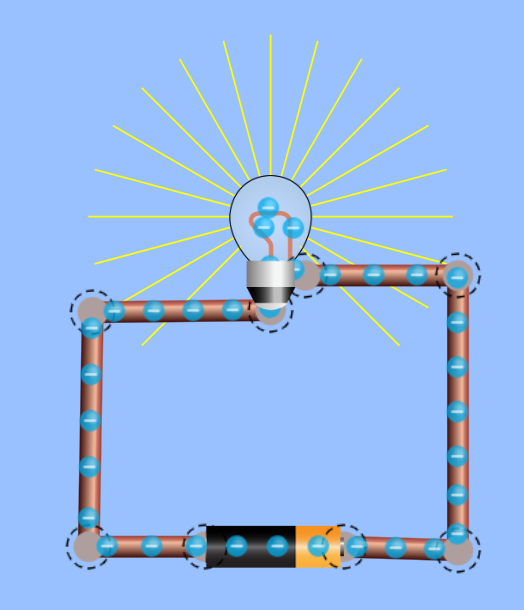 Vezava ene svetilke.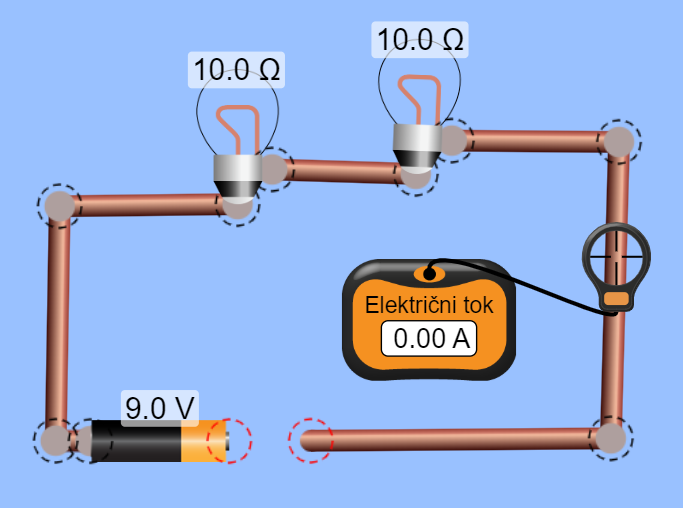 Vezava dveh zaporedno vezanih svetilk.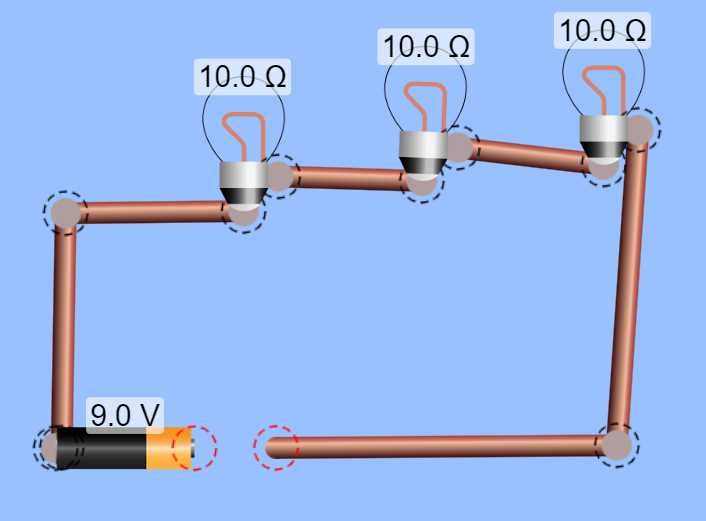 Vezava treh zaporedno vezanih svetilkVezava ene svetilke.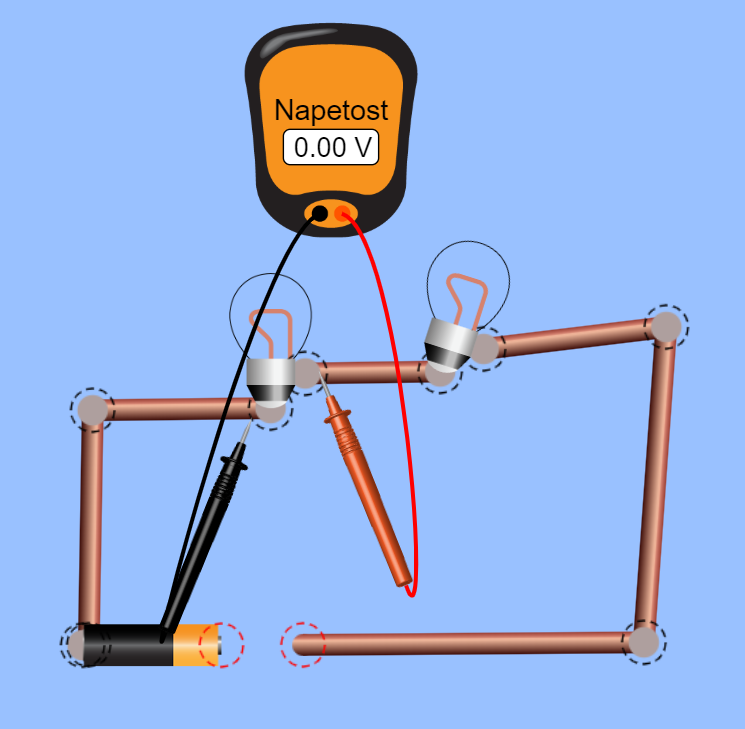 Vezava dveh zaporedno vezanih svetilk.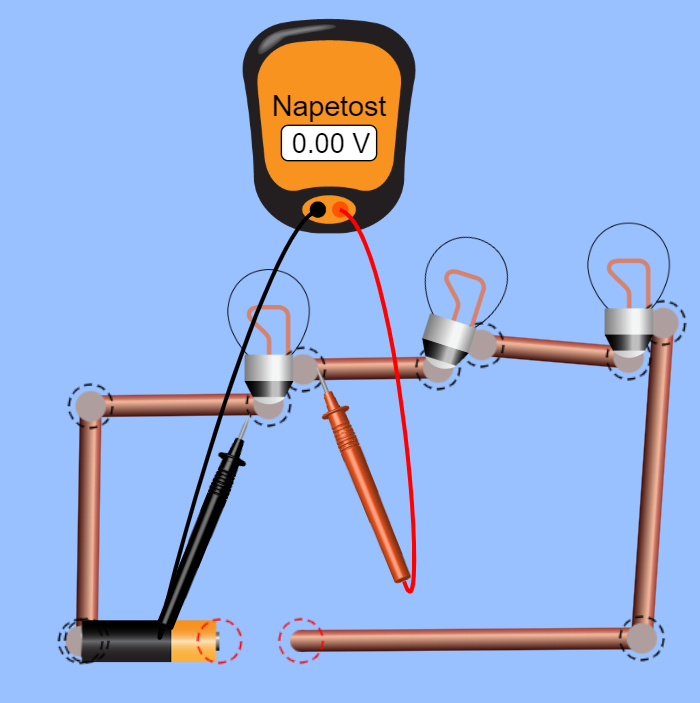 Vezava treh zaporedno vezanih svetilk